Distribution of Vitex negundo L. var. incisa (Lam.) C.B. Clarke (LAMIACEAE) in Karnataka, IndiaMallikarjun S. Yadawade Shri. Mallikarjun Ashram Trust’s, Department of Zoology, Shivanand College, Kagwad- 591 223, Belagavi, KarnatakaABSTRACTThe present species rank is reduced to synonymy under Vitex negundo L. after critical examination, the author is presenting as a distinct variety of V. negundo L. and the present collection found new distribution record for the state. The colour photographs and description is being provided for clarification. KEYWORDS: Variety, Vitex, Chikodi, Raibag, KarnatakaINTRODUCTIONAround 250 species of Vitex L. (Linnaeus 1753:) [1] are found throughout the world's tropical regions [2]. The genus Vitex has 12 species, 10 variations, and 5 formae in India [3]. Based on its cymose inflorescences, Vitex was previously categorised in the Verbenaceae, subfamily Viticoideae [4]. The genera of subfamily Viticoideae (e.g. Callicarpa, Clerodendrum, Tectona and Vitex) have been placed in the Lamiaceae based on DNA sequence and are better placed in Lamiaceae [5]. During regular floristic exploration surveys in 2018–19, a species of Vitex L. was observed in Chikodi, Raibag tahsils of Belagavi, Karnataka, India. After critical examination and relevant taxonomic literature, it was identified as Vitex negundo L. var. incisa (Lam.) C.B. Clarke (see Figure 2) [6,7,8]. and compared with Vitex negundo L. (Figure 1). The identified specimen has been cross verified with Kew Herbarium catalogue (K001114063). The gathered specimens were prepared, and then deposited in the Herbarium Department of Botany, Government First Grade College, Raibag, Belagavi, Karnataka. The species is distributed in the hedges of field bunds and water canals throughout areas such as Raibag, Chikoid, Ankali, Belagavi district of Karnataka (Figure 3). The Vitex negundo L. var. incisa was first described by the C.B. Clarke based on the collection from Lamarck [9]. In the protologue, it was stated that the species placed as a synonym under Vitex negundo L. [3]. After a detailed analysis of morphological characters, it was observed that, both species have considerable characters differences between these two species (Table 1) and hence the present collection seems to be new record for the flora of Karnataka State. Therefore the current name should be treated as a distinct variety under Vitex negundo L.  TAXONOMIC DESCRIPTIONVitex negundo L. var. incisa (Lam.) C.B. Clarke. in Hook.f. Fl. Brit. India 4: 584. 1885; Prasanna in Singh et al. Fl. Maharashtra St. Dicot. 2: 699. 2001; Yadav and Sardesai, Fl. Kolhapur 376. 2002. V. incisa Lam. Dict. 2: 611. 1788. Figure 2.Shurbs or small trees, 4-6 m high, stem and branches slender, pubescent, node annulate, internode 2-10 cm long. Leaves 3 foliate; petiole 2-4.5 cm long, canaliculated, pulvinous at base, pubescent; leaflets elliptic to lanceolate, acute sometime cuneate at base, acuminate apex, entire to crenate or serrate margins; terminal leaflets 3-7 x 1-3 cm, petiolues 0.5-1.5 cm long; lateral leaflets 1.5-5 x 0.5-2 cm, petioules 1-3 mm long; characterous, glabrous above, pale pubescent beneath; lateral nerves 11-15 pairs, pinnate venation, acute at margin distinct on both surface, midrib prominent. Panicles in terminal cyme, dichotomously branched, 4-15 cm long, rarely simple, peduncles cylindrical, 1-2 cm long, pubescent, bract foliaceous, elliptic-lanceolate. Flowers pale violet, pedicels 10-13 mm long, fine hairy. Calyx campanulate, ca 3 x 2 mm, calyx 5 toothed, tooth acute, ca 1-2 mm long, pubescent outside, glabrous inside, persistent. Corolla infundibuliform, white to pale violet, covered with appressed hairs, 5 lobed, 2 lipped, upper lip bilobed, with ovate lobes, acute, ca 1-2 mm long; lower lip 3 lobed; middle lobe obovate, entire, concave, 3 mm long; lateral lobes ovate, acute, ca 1 mm long; tube 2-4 mm long, two prominent ridges at the mouth of the corolla, throat heavily villous, pubescent outside. Stamens 4, didynamous, slender, inserted halfway on the corolla tube, filaments 1-4 mm long, pale purple or white, exserted, glabrous above, densely villous at base, anther oblong, ca 1 mm long, divaricate, basifixed. Ovary globose, 1 x 2 mm, glabrous, style slender, ca 8 mm long, exserted, glabrous; stigma 2 lobed, lobes subulate. Drupe ellipsoid, 2-4 x 2.5-3 mm, turn black when mature, fruiting calyx covering the mature fruit, 2-2.5 mm in diameter, pubescent in nature.FLOWERING AND FRUITING TIME: February-March and July-AugustDISTRIBUTION: Maharashtra: Raigad district, Satara district and Kolhapur districtHABITAT AND ECOLOGY: Occasional on the hedges of field bunds and water canals and on waste places around villagesSPECIMEN EXAMINED: India, Karnataka, Belagavi Dt., Ankali-Naslapur, 22 Feb 2020, MSY 101.ACKNOWLEDGEMENT We thank to anonymous reviewers for their critical comments.REFERENCES[1] Linnaeus, C. (1753) Species Plantarum. 2. Impensis Laurentii Salvii, Holmiae.[2] Mabberley, D.J. (2017) Mabberley’s Plant-book. Cambridge University Press, Cambridge.[3] Rajendran A, and Daniel P. (2002) The Indian Verbenaceae (A Taxonomic Revision). Bishen Singh Mahendra Pal Singh, Dehra Dun, India. Pp 340-386.[4] Briquet, J. (1895) Verbenaceae. In: Engler, A. & Prantl, K. (Eds.) Die natürlichen Pflanzenfamilien IV (3a). W. Engelmann, Leipzig, pp. 132–182.[5] Harley, R.M., Atkin, S., Budanstev, A.L., Cantino, P.D., Conn, B.J., Grayer, R., Harley, M.M., de Kok, R., Krestovskaja, T., Morales, R., Paton, A.J., Ryding, O. & Upson, T. (2004) Labiatae. In: Kubitzki, K. (Ed.) The families and genera of vascular plants, vol. 7. Springer Verlag, Berlin, pp. 167–275. https://doi.org/10.1007/978-3-642-18617-2_11 [6] Singh, N.P., P. Lakshminarasimhan, S. Karthikeyan & P. V. Prasanna (2001). Flora of Maharashtra state, Dicotyledones. Vol. 2. pp.699. Botanical survey of India, Govt. of India.[7] Sankara Rao, K., Raja K Swamy, Deepak Kumar, Arun Singh R. and K. Gopalakrishna Bhat (2019). Flora of Peninsular India. http://peninsula.ces.iisc.ac.in/plants.php?name=Vitex negundo var. incisa. Downloaded on 10 March 2021.[8] Yadav, S.R. and Sardesai, M.M. 2002. Flora of Kolhapur District. Shivaji University, Kolhapur.[9] Hooker, J.D. 1885. Flora of British India. Vol. 4. L. Reeve & Co. London. pp. 584.Table 1. Comparison of key morphological characters: Vitex negundo L. var. negundo vs Vitex negundo L. var. incisa (Lam.) C.B. Clarke.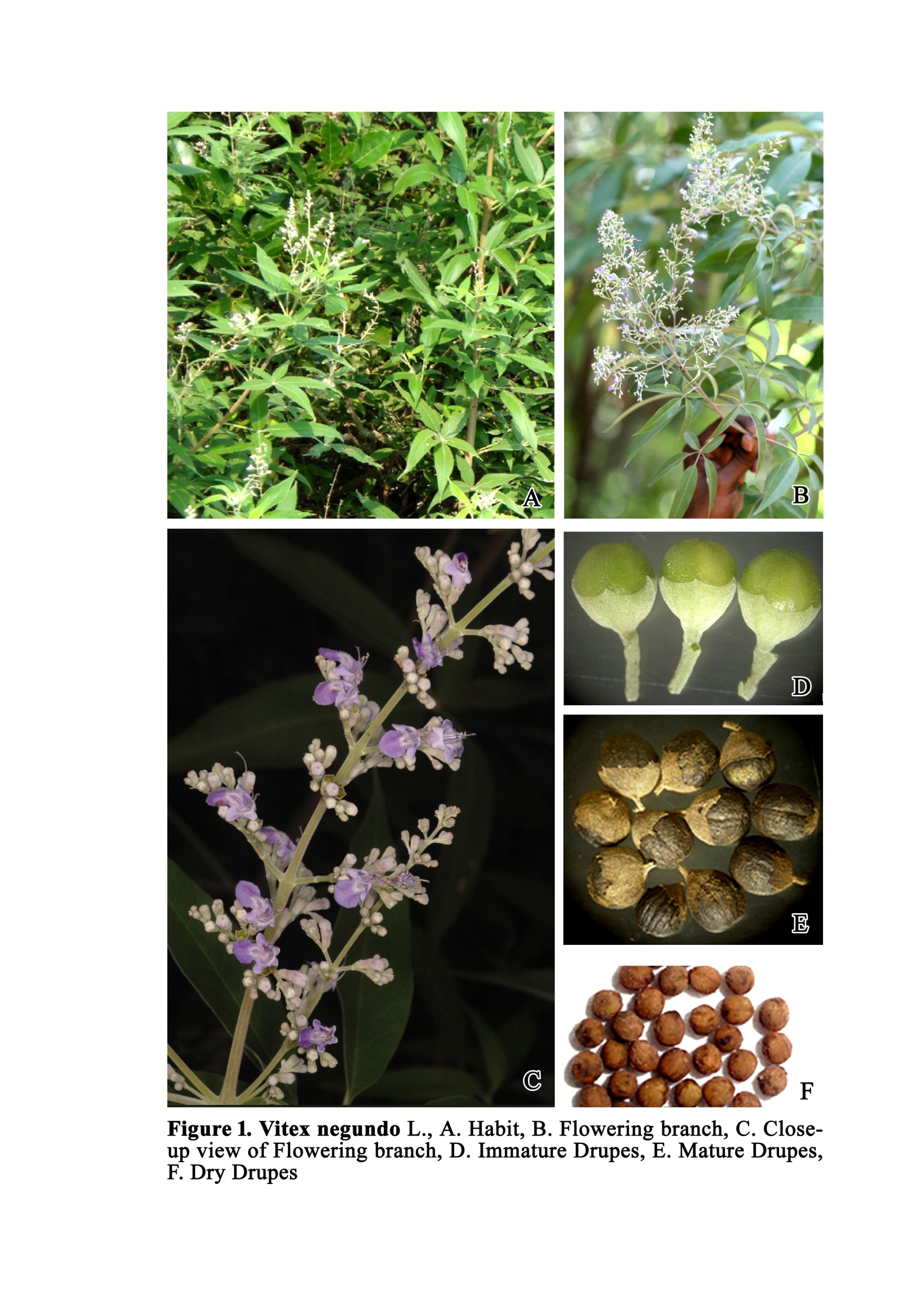 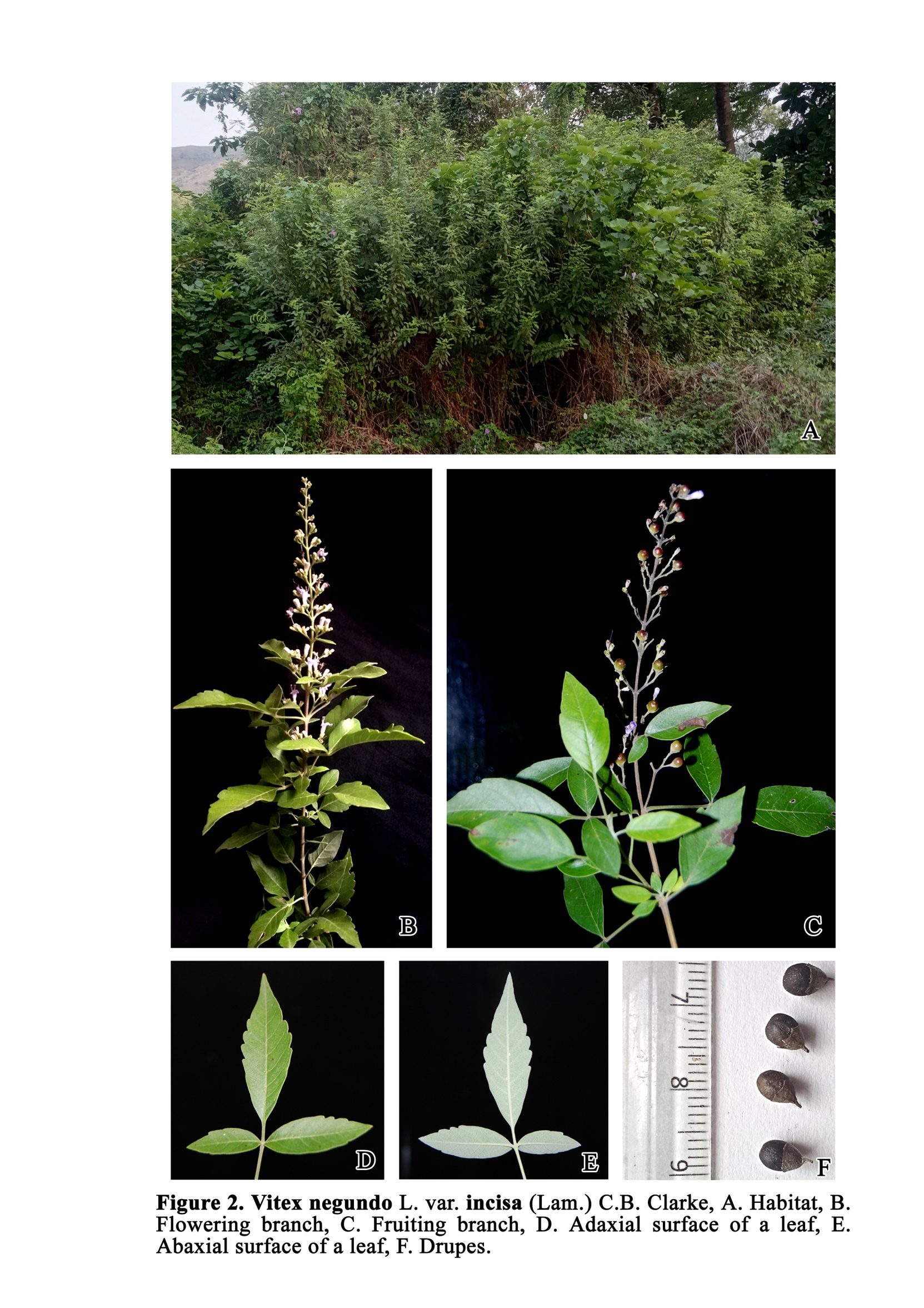 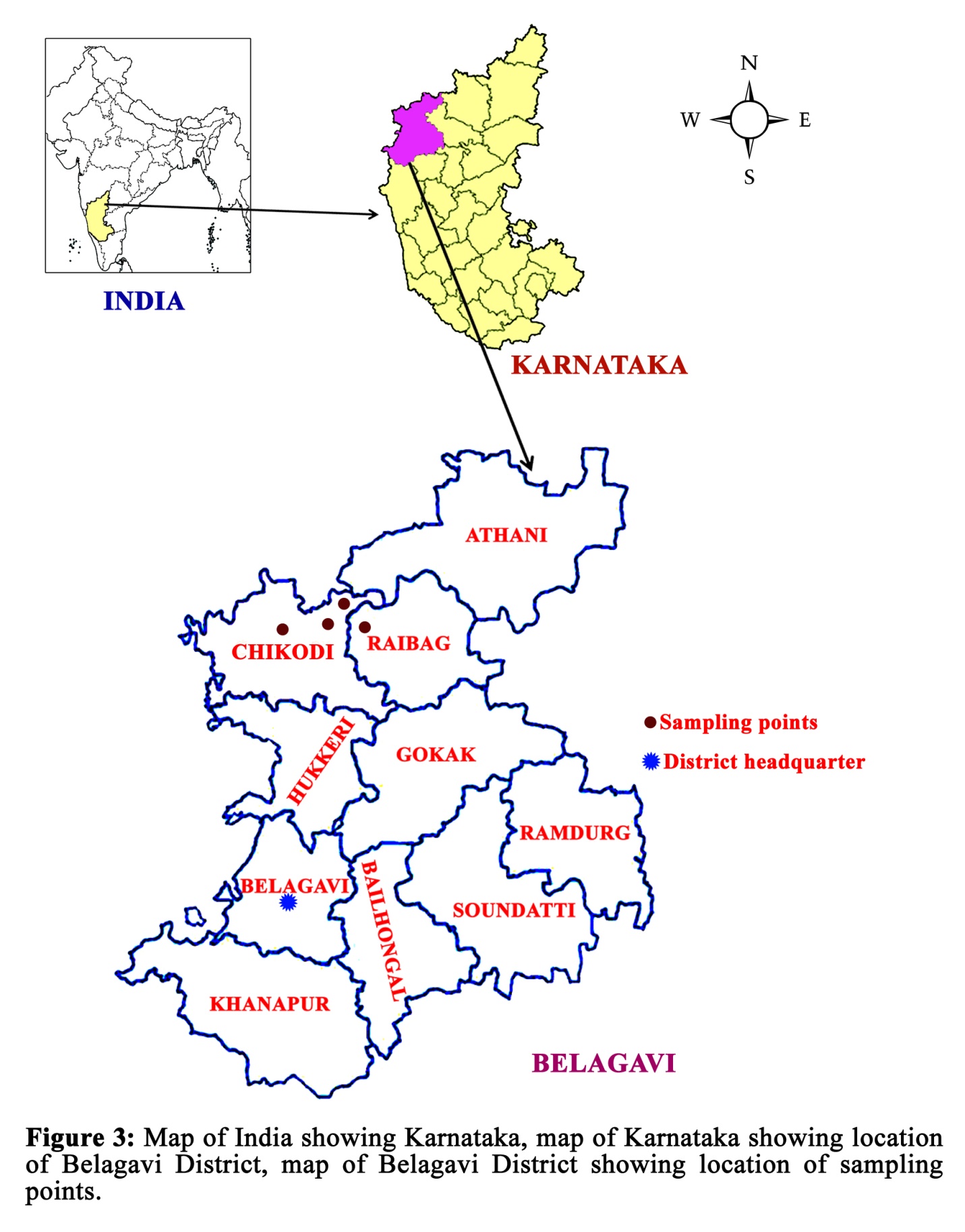 Sl. No.CharacterVitex negundo L. var. negundo Vitex negundo L. var. incisa (Lam.) C.B. Clarke.1Stem and branchesObtusely 4-angularCylindrical2Leaves 3-5 foliateStrictly 3 foliate3Leaflet marginEntire Entire or crenate-serrate 4Terminal leaflet5-15 x 2.5-4 cm3-7 x1-3 cm5Panicle 12-28 cm long4-15 cm long6PeduncleObtusely 4-angularCylindrical7OvaryOblongGlobose8DrupeSubgloboseEllipsoid 